Worship Prayer…     Father in heaven, I admit I am a sinner and cannot save myself, but trust only in your Son Jesus Christ—true God and true man—who died on the cross for me and rose again to give me new life now and forever.  By your Holy Spirit’s power take my heart and life and make me yours; turn me from my own selfish path to always love, trust and follow Jesus.  Because you love and forgive me, help me forgive and love others.  And now, as we gather together as your church in this place, make us one in truth and love according to the faithful leading and unfailing promises of your living Word.  In Jesus’ name….Amen!Living Word exists to…Proclaim God’s LoveExpand God’s KingdomMature God’s PeopleLive God’s Word!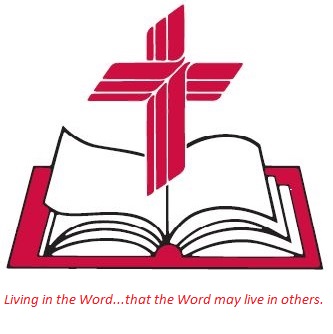 Anita Meier - MusicianDiana Motel – Livestream/Tech BoothLivingWord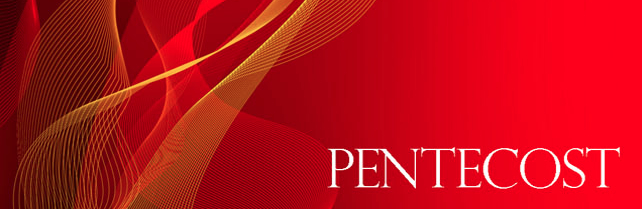 Pentecost June 5th, 202210:00 am Service‘Come grow with us!’Living Word Lutheran Church (LCMS)16301 Wolf Rd, Orland Park, IL 60467livingwordorland.org  (708) 403-9673intouchlwlc@yahoo.comWELCOME TO LIVING WORD!Blue church information card is in seat pocketWE REJOICE IN GOD’S LOVE & FORGIVENESS…Opening PrayerPraise Song            	                                          “This Is Holy Ground”InvocationConfession & Forgiveness		      On screen or Hymnal p. 158Affirmation of Faith:	                                                       Nicene CreedWE RECEIVE GOD’S WORD…Today’s Psalm			                                   Psalm 143Scripture Readings					         Facing pageMessage Song		                       “Holy Spirit, Light Divine”Video	   					   Spirit of the Living Godyoutube.com/watch?v=lhhQACwrEFMMessage					          “On Level Ground”WE RESPOND TO GOD’S CALL…Prayers of God’s PeopleLord’s PrayerCommunion			                        “Spirit of the Living God”BenedictionClosing Song			                                   “Revival Fire, Fall”Please place offerings in basket at sanctuary entrance“On Level Ground”     Psalm 143 says: “My spirit fails… may your good Spirit lead me on level ground.”  The Spirit does indeed lead us on level ground…1) The Spirit points me to the Lord’s PLAN.      Now the whole world had one language and a common speech. 2 As people moved eastward, they found a plain in Shinar and settled there. 3 They said to each other, “Come, let’s make bricks and bake them thoroughly.” They used brick instead of stone, and tar for mortar. 4 Then they said, “Come, let us build ourselves a city, with a tower that reaches to the heavens, so that we may make a name for ourselves; otherwise we will be scattered over the face of the whole earth.” 5 But the Lord came down to see the city and the tower the people were building. 6 The Lord said, “If as one people speaking the same language they have begun to do this, then nothing they plan to do will be impossible for them. 7 Come, let us go down and confuse their language so they will not understand each other.” 8 So the Lord scattered them from there over all the earth, and they stopped building the city. 9 That is why it was called Babel—because there the Lord confused the language of the whole world.		    Genesis 11:1-9a2) The Spirit fills me with His POWER.     When the day of Pentecost came, they were all together in one place. 2 Suddenly a sound like the blowing of a violent wind came from heaven and filled the whole house where they were sitting. 3 They saw what seemed to be tongues of fire that separated and came to rest on each of them. 4 All of them were filled with the Holy Spirit and began to speak in other tongues as the Spirit enabled them.   Acts 2:1-43) The Spirit calms me with Christ’s PEACE.     23 Jesus replied, “Anyone who loves me will obey my teaching. My Father will love them, and we will come to them and make our home with them. 24 Anyone who does not love me will not obey my teaching. These words you hear are not my own; they belong to the Father who sent me. 25 “All this I have spoken while still with you. 26 But the Ad-vocate, the Holy Spirit, whom the Father will send in my name, will teach you all things and will remind you of everything I have said to you. 27 Peace I leave with you; my peace I give you. I do not give to you as the world gives. Do not let your hearts be troubled and do not be afraid.						       John 14:23-27